 Year 12 English Standard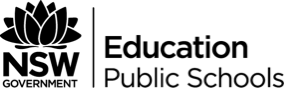 Character analysis chartCharacter name (protagonist/antagonist): 	Physical description (appearance): 	Character profileExample(Identify act and scene)Quote from characterCharacter traits/personalityAttitude of characterConflict – internal and external(Wants/needs/motivations/obstacles?)Relationship with other charactersThoughts about selfThoughts about other characters and the world/society